p 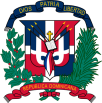 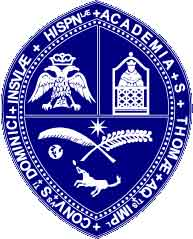 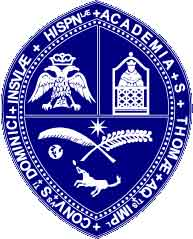 